Северо-Казахстанская областьТайыншинский районКГУ «Леонидовская СШ»Учитель: ЗакревскаяИрина ВладимировнаКонтрольный срез по химии за четвёртую четверть8 классЗадание 1.Проведи классификацию веществ, формулы которых предложены: C, H2S, CaO, O3, Zn, HNO3, NO2, ZnCl2, Ca(OH)2,СО, FeCl3, S8, ZnO, NaOH, ZnSO4, Zn(OH)2 на простые и сложные.Простые вещества:__________________________________________________________ Сложные вещества:_________________________________________________________ По какому принципу вы провели классификацию веществ?______________________________________________________________________________________________________________________________________________________________________________________________________________________________Задание 2.  Разделите сложные вещества из задания 1 на классы:Оксиды:__________________________________________________________________ Основания:_______________________________________________________________ Кислоты:_________________________________________________________________ Соли:____________________________________________________________________ Задание 3. Пользуясь формулами веществ из задания 1, составьте последовательную цепочку из соединений цинка, отражающую генетическую связь между классами неорганических соединений._________________________________________________________________________ Запишите уравнения реакций, с помощью которых можно осуществить данную цепь превращения.Задание 4. При взаимодействии кислот с металлами происходит окислительно-восстановительный процесс.Записать уравнение реакции взаимодействия меди с концентрированной серной кислотой, если в результате реакции образуется сульфат меди(II), оксид серы(IV) и вода. Расставьте коэффициенты методом электронного баланса, определите окислитель и восстановитель.Задание 5. Ответить «да» или «нет».Необходимо ли знание о генетической связи между классами веществ в жизни?А) даВ) нетЗадание 6.Установить соответствие между соединением и его названием. Ответ оформите в виде сочетания буквы и цифры: А-1, Б-4 и т.п.Задание 7. Выбрать правильный ответ.Какое из перечисленных веществ входит в состав живых организмов?А) СаСl2В) СаОС) СаСО3Д) Са(ОН)2Для формирования какой системы органов это вещество необходимо?___________________________________________________________________________________________________________________________________________________________________________________________________________________Задание 8.В промышленности и в быту мы часто пользуемся растворами различных веществ. Иногда нам нужно просто разбавить какой либо раствор, чтобы уменьшить концентрацию растворённого вещества в нём.Сколько грамм воды нужно прилить к 100 мл 70-%-ого раствора уксусной кислоты, что бы получить столовый уксус с концентрацией кислоты в растворе 6%?Задание 9.При проведении химических экспериментов применяют разбавленные и концентрированные кислоты. Кислоты – едкие вещества, поэтому при работе с ними нужно соблюдать определенные правила техники безопасности.Вспомни их. Разбавление кислот водой.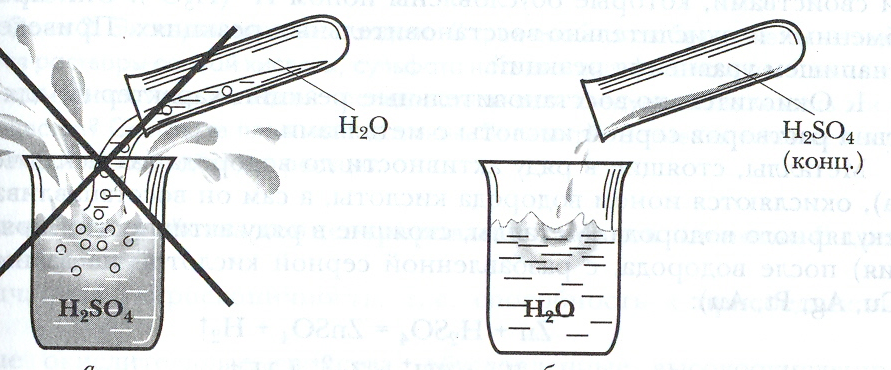 Объяснить, суть процесса показанного на рисунке.________________________________________________________________________________________________________________________________________________________________________________________________________________________________________________________________________________________________________Задание 10. Решить задачу.Сколько моль водорода выделится при взаимодействии 325г цинка с раствором соляной кислоты?Формула веществаНазвание веществаОтветыА) СаОБ) СаСО3В) Са(ОН)2Г) СО2Д) NаClПоваренная сольУглекислый газНегашеная известьИзвестняк Гашеная известь